BIA / NORTHERN ARAPAHO TRIBAL SCHOLARSHIP PROGRAM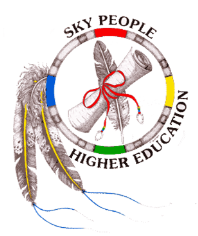 Financial Needs AnalysisPart ITO BE COMPLETED BY THE STUDENT						  								________________________									Home Agency of Tribe1.  Name: _________________________________Social Security Number:_______________   Home Address:________________________________________________________________________				Street		City		State		Zip Code   Home Telephone: (____) ________________   E-Mail address __________________________________2. Year in College:_____________________________ Major:____________________________________Please send me the necessary application for applying for college administered financial aid.  I have submitted to the Sky People Higher Education Office to be considered financial assistance. This form with the additional financial information as listed in Part II is required before any action can be taken on my application. When all the necessary information is on file in your office, please complete and forward Part II or a similar form to:Sky People Higher Education ProgramNorthern Arapaho TribeFax: 307-332-9104				P.O. Box 920, Fort Washakie, WY    82514All students are requested to apply forOther sources of funding available		__________________________________________________through the Financial Aid Office.			Signature					Date════════════════════════════════════════════════════════════════════════════Part IICOMPLETED BY THE FINANCIAL AID OFFICER AT THE SCHOOL THE STUDENT IS ATTENDINGThis student has applied to the Sky People Higher Education Office. Verified financial need information is needed through your office before we can take action on the application. We will appreciate your assistance if you would complete and forward this form our like form to the above address.  Thank you for your assistance.Budget Period:   From: _______________To:______________Which will start on (date) _______________This student should is considered:      Independent □       Dependent   □       Full Time □Cost of Attendance ………………………………………………………………………$_______________Parental Contribution	_______________      S.E.O.G.	  _______________     Tuition    ________________Student Contribution	_______________      PELL Grant    _______________     Fees        ________________Spouse Contribution	_______________      NDSL              _______________    Books      ________________VA Benefits		_______________      C.W.S.            _______________     Room      ________________Social Security Benefits	_______________      Scholarship     _______________     Board      ________________Welfare/AFDC		_______________      Employment   _______________     Travel      ________________State Grants (SSIG)	_______________      Misc.               _______________     Personal ________________ Scholarship	_______________      Voc.Rehab.     _______________     Childcare________________         TOTAL   ________________We recommend that BIA consider funding this student …………………………….….……….$________________Name_____________________________________________________________________________________		Financial Aid Officer	Signature		Printed Name		Date		Telephone_____________________________________________________________________________________________Name of College (Please Print or Stamp)				Address				Zip CodeOur School is on:            Semester □             Quarter   □              Trimester □          Other □ Specify__________Rev 10/2008